QUADRO DE ATIVIDADES – Fase(s) de ( X) Preparo   (X) Integração    (X) SocializaçãoFOTOS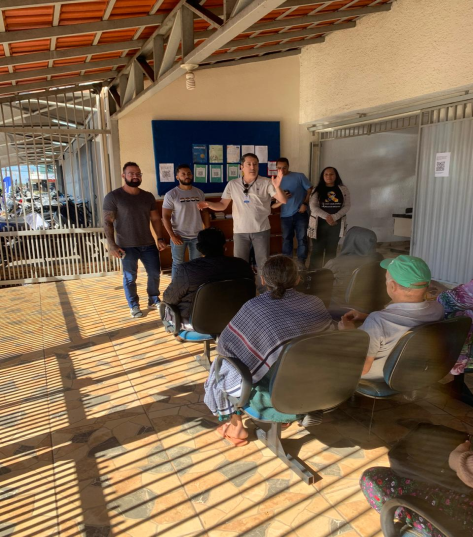 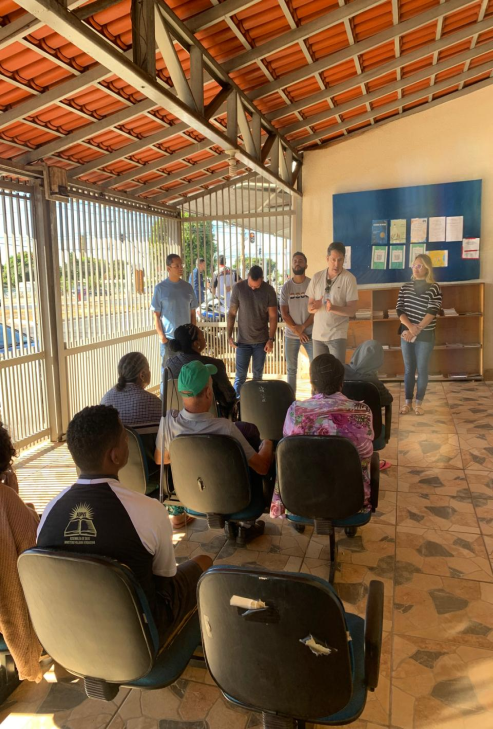 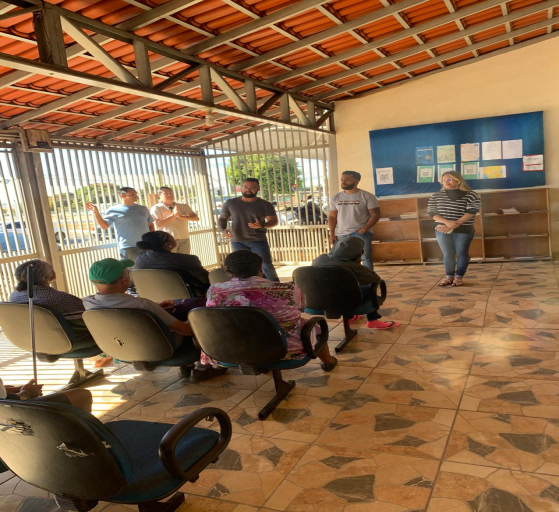 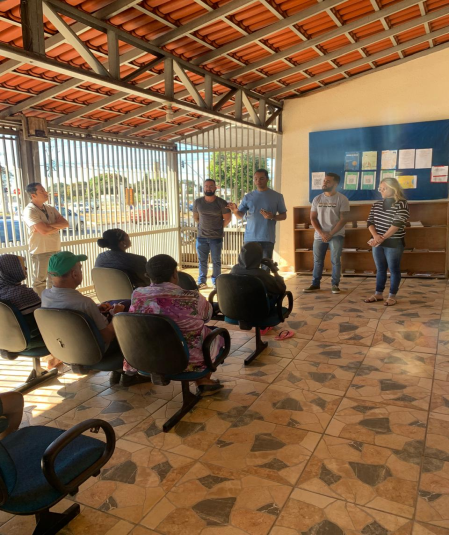 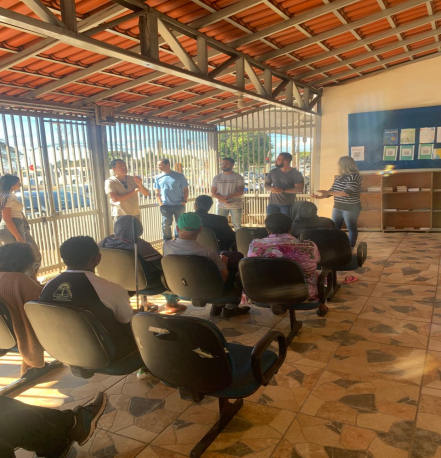 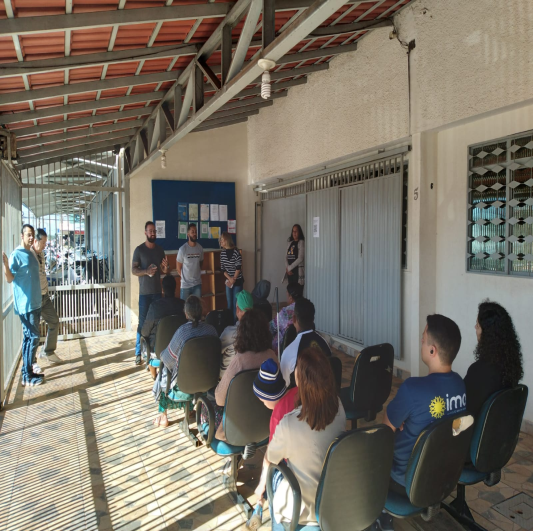 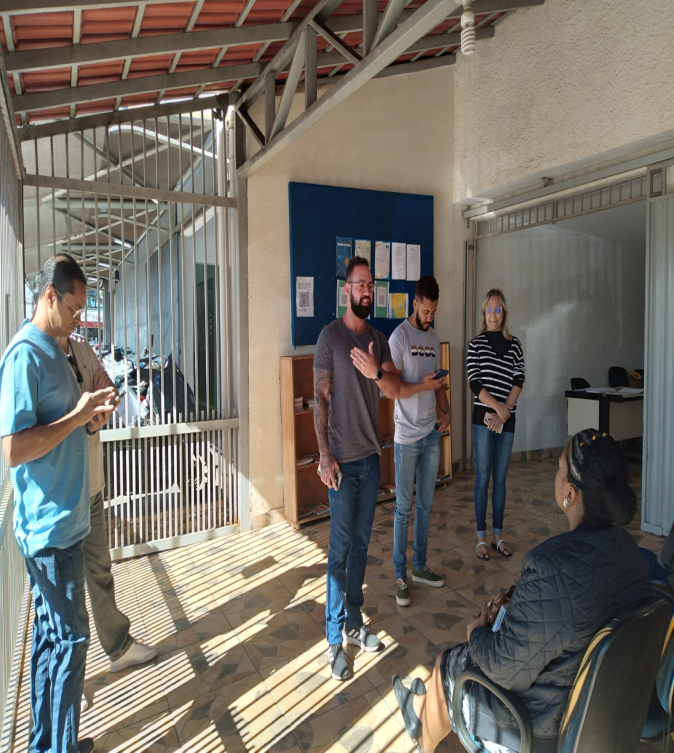 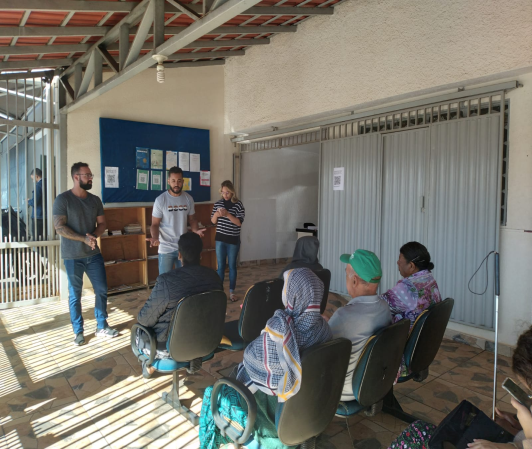 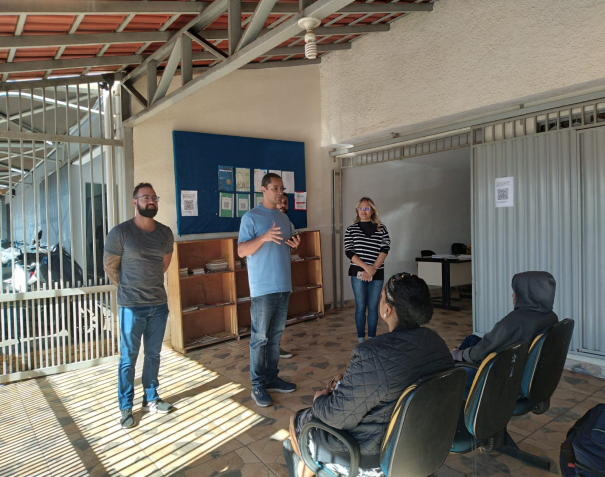 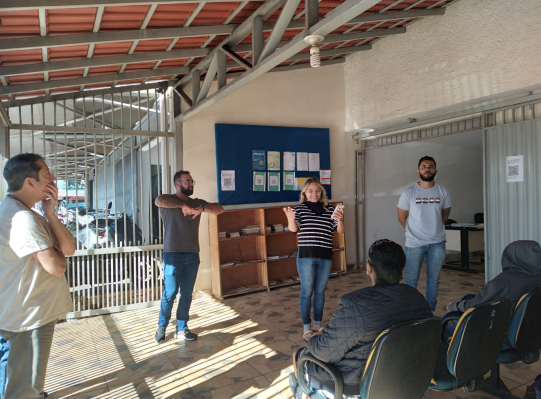 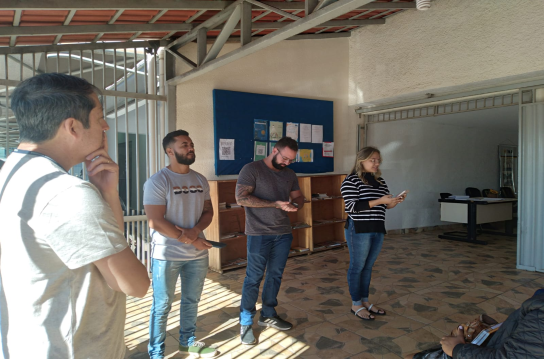 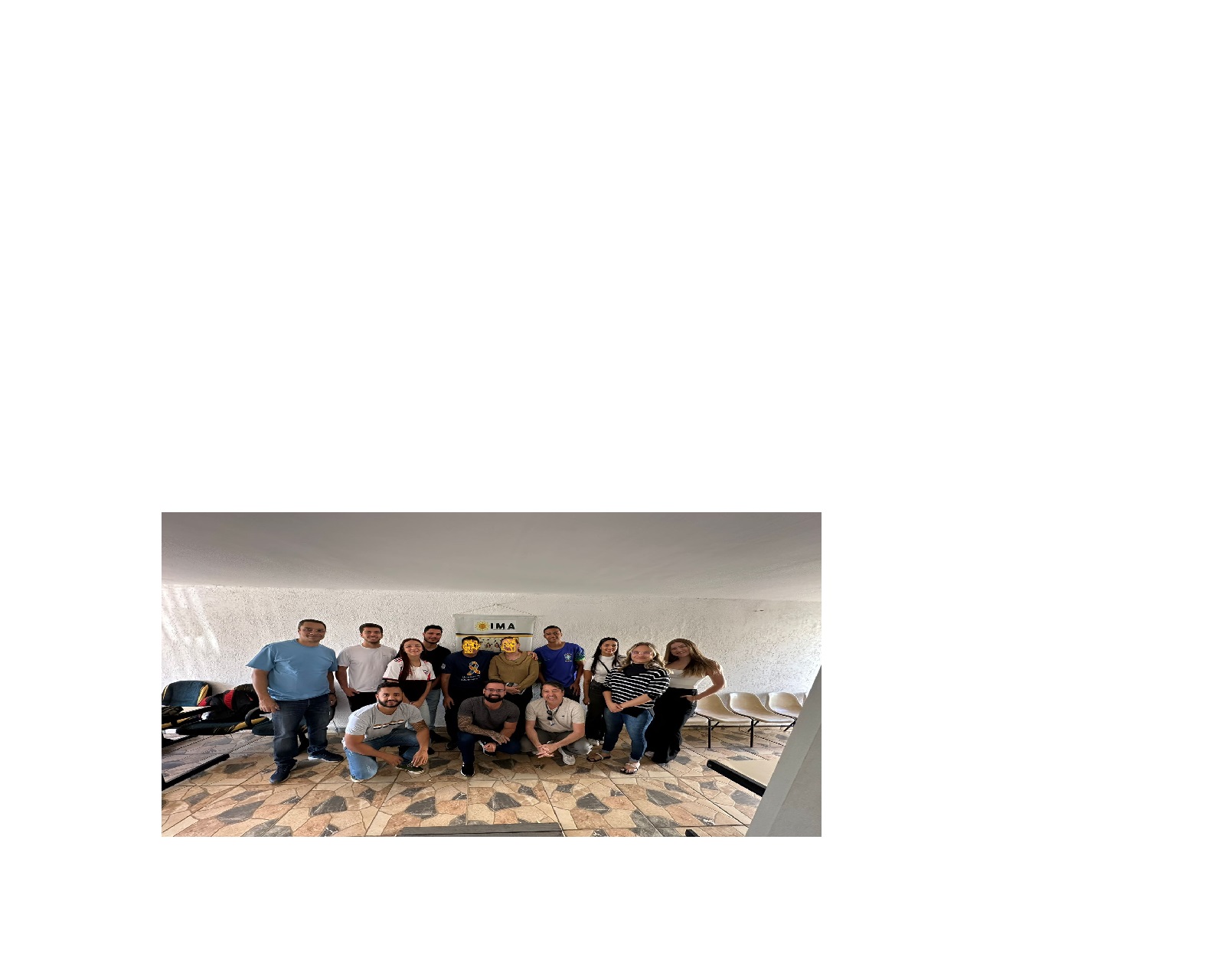 ANEXOALUNOS ENVOLVIDOSCURSODireito, Secretariado DISCIPLINADireito da Economia PERÍODO DA TURMAMatutino- 1° semestre PROFESSOR(A) ARTICULADOR(A)Victor Rabelo BritoNº DE ALUNOS ENVOLVIDOS(ANEXO – Lista com nomes)Equipe de 10 alunos - Amanda Maria Aquino Lima - David Henrique Justino Veras - Emanuelle Dantas Silva - Estefany de Abreu Pinto - Francisco de Assis Alves da Silva Junior- João Carlos Affe de Araújo- João Pedro Castro de Brito- Muryllo Ferreira Viana- Patrick Xavier dos Santos- Rayssa Rocha Siqueira de Brito LimaATIVIDADEPalestra, Distribuição de panfletosDATA05/06/2024LOCALInstituto Mãos Amigas ( IMA)DURAÇAO DA ATIVIDADE30 minutos PÚBLICO ESTIMADOPessoas carentes NOMEMATRÍCULAAmanda Maria Aquino Lima Secretariado / 2310930000015David Henrique Justino Veras Secretariado / 2210930000014Emanuelle Dantas SilvaDireito / 2313180000169Estefany de Abreu PintoSecretariado / 2210930000018Francisco de Assis Alves da Silva JuniorDireito / 241318000050João Carlos Affe de AraújoSecretariado / 2323180000206João Pedro Castro de BritoDireito / 2323180000143Muryllo Ferreira VianaSecretariado / 2310930000021Patrick Xavier dos SantosSecretariado / 2410930000001Rayssa Rocha Siqueira de Brito LimaSecretariado/ 2410930000010